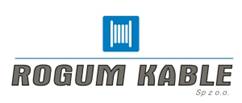 YnKGSLY 150/250V; 300/500V; 0,6/1 kV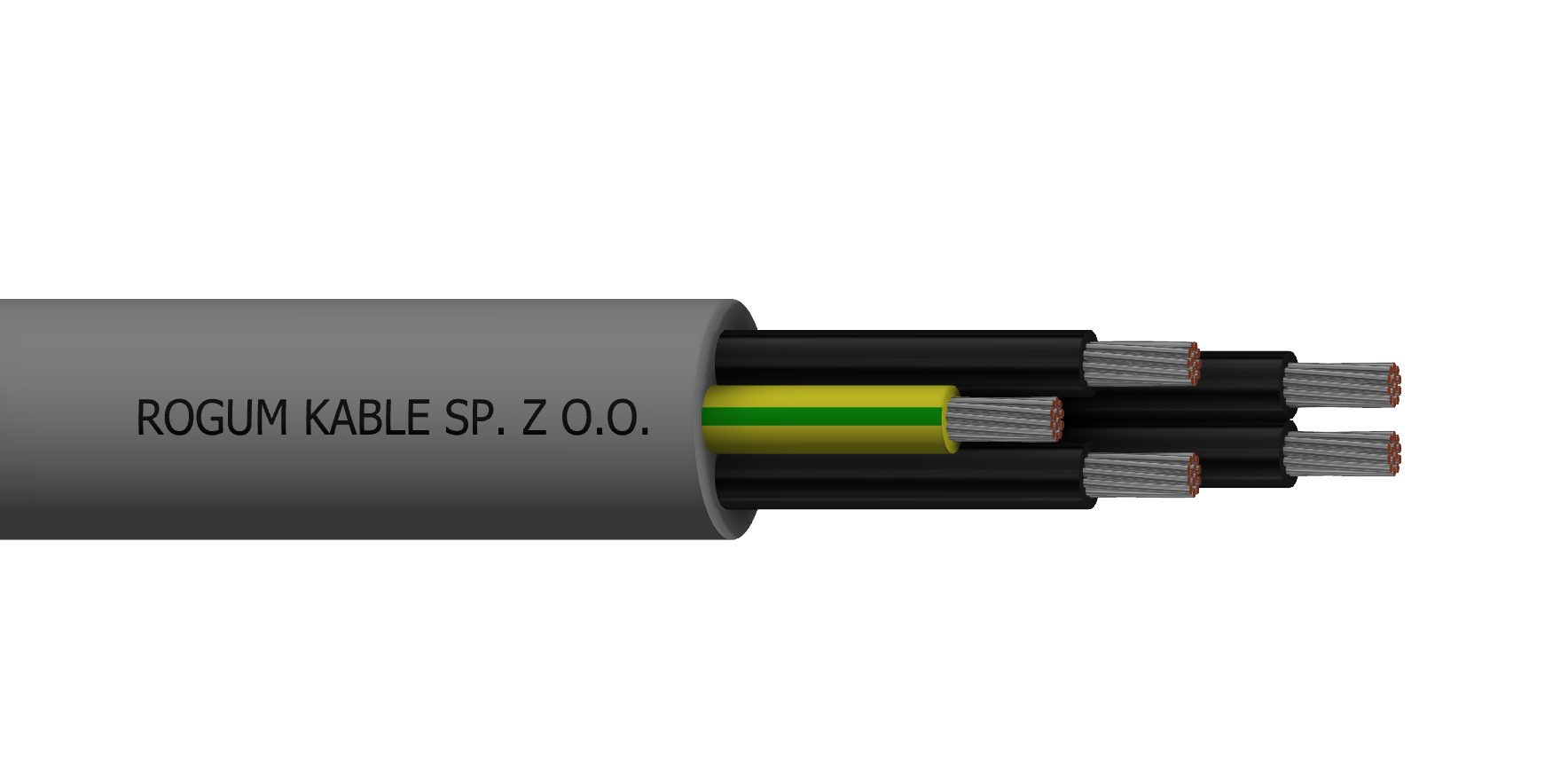 Górnicze kable sygnalizacyjne o izolacji i powłoce PVC o niskiej emisji dymów, nierozprzestrzeniające płomienia, na napięcia znamionowe 150/250V, 300/500V lub 0,6/1 kV.Kable wielożyłowe.Górnicze kable sygnalizacyjne o izolacji i powłoce PVC o niskiej emisji dymów, nierozprzestrzeniające płomienia, na napięcia znamionowe 150/250V, 300/500V lub 0,6/1 kV.Kable wielożyłowe. Zgodność z normamiZN-FKR-01:2018;  PN-EN 60332-1-2:2010/A1:2016-02 BUDOWA BUDOWAŻyły robocze, ochronne, pomocniczeMiedziane wielodrutowe, ocynowane kl.5 wg PN-EN 60228:2007.Izolacja Polwinit izolacyjny TI 1, wg PN-EN 50363-3:2010.Ośrodek kablaOśrodek kabla stanowią izolowane żyły robocze i 1 żyła ochronna skręcone razem we wspólnej powłoce.PowłokaPolwinit powłokowy TM 1 wg PN-EN 50363-4-1:2010 nierozprzestrzeniający płomienia o indeksie tlenowym minimum 29%.Barwa powłokiSzara (150/250V lub 300/500V), żółta (0,6/1 kV)Identyfikacja żyłŻyły numerowane drukiem kominkowym; żyła żółto-zielona w warstwie zewnętrznej. CHARAKTERYSTYKA CHARAKTERYSTYKANapięcie znamionowe150/250V; 300/500V; 0,6/1 kVNapięcie probiercze1,5 kV; 2,5 kV; 3,5 kVZakres temperatur pracyod -40 oC do +70 oCMinimalna temperatura układania -5 °C Minimalny promień gięcia10 x D (D – średnica zewnętrzna kabla)Przykład oznaczenia kablaROGUM KABLE sp. z o.o.  YnKGSLY 0,6/1 kV 4x1,5+1,5 mm2  ID:2081825  2019  1612 mbKabel górniczy (KG) sygnalizacyjny (S), z żyłami miedzianymi wielodrutowymi (L), o izolacji PVC (Y),  w powłoce PVC nierozprzestrzeniającej płomienia (Yn).Każdy kabel posiada czytelny i trwały nadruk powtarzający się cyklicznie, wydrukowany wzdłużnie na powłoce zewnętrznej zawierający w szczególności: nazwę producenta, typ kabla/przewodu, przekrój, ilość żył, napięcie znamionowe, identyfikator, rok produkcji oraz metraż dostarczanego odcinka.ZASTOSOWANIEZASTOSOWANIEKable nieekranowane lub tylko z ekranem ogólnym przeznaczone są do pracy w elektroenergetycznych urządzeniach kontrolnych, zabezpieczających i sterowniczych w zakładach górniczych poza strefami zagrożenia wybuchem,  w polach niemetanowych oraz w wyrobiskach zaliczonych do klasy „A” zagrożenia wybuchem pyłu węglowego.Kable te mogą być dopuszczone do stosowania w polach metanowych w wyrobiskach zaliczonych do stopnia „a”, „b” lub „c” niebezpieczeństwa wybuchu metanu, w wyrobiskach zaliczonych  do klasy „B” zagrożenia wybuchem pyłu węglowego oraz  w obwodach iskrobezpiecznych jedynie pod warunkiem,  że zostaną spełnione wymagania przywołane w dyrektywie Unii Europejskiej ATEX 2014/34/UE i w normach uwzględniających dobrą praktykę inżynierską w zakresie konstrukcji wyrobów stosowanych w atmosferze wybuchowej tzn.: Zapewnienie skutecznej ochrony przed  uszkodzeniami mechanicznymi. np.  pancerze z drutów stalowych dla kabli instalowanych w wyrobiskach o nachyleniu powyżej 45° lub w przekopach czy chodnikach, rury stalowe dopuszczone do stosowania w wyrobiskach, zbrojone węże hydrauliczne względnie osłony z blach stalowych.Nieprzekraczanie w normalnych warunkach napięcia szczytowego o wartości 60 V.Stosowanie wyłącznie w instalacjach stałych.Kable nieekranowane lub tylko z ekranem ogólnym przeznaczone są do pracy w elektroenergetycznych urządzeniach kontrolnych, zabezpieczających i sterowniczych w zakładach górniczych poza strefami zagrożenia wybuchem,  w polach niemetanowych oraz w wyrobiskach zaliczonych do klasy „A” zagrożenia wybuchem pyłu węglowego.Kable te mogą być dopuszczone do stosowania w polach metanowych w wyrobiskach zaliczonych do stopnia „a”, „b” lub „c” niebezpieczeństwa wybuchu metanu, w wyrobiskach zaliczonych  do klasy „B” zagrożenia wybuchem pyłu węglowego oraz  w obwodach iskrobezpiecznych jedynie pod warunkiem,  że zostaną spełnione wymagania przywołane w dyrektywie Unii Europejskiej ATEX 2014/34/UE i w normach uwzględniających dobrą praktykę inżynierską w zakresie konstrukcji wyrobów stosowanych w atmosferze wybuchowej tzn.: Zapewnienie skutecznej ochrony przed  uszkodzeniami mechanicznymi. np.  pancerze z drutów stalowych dla kabli instalowanych w wyrobiskach o nachyleniu powyżej 45° lub w przekopach czy chodnikach, rury stalowe dopuszczone do stosowania w wyrobiskach, zbrojone węże hydrauliczne względnie osłony z blach stalowych.Nieprzekraczanie w normalnych warunkach napięcia szczytowego o wartości 60 V.Stosowanie wyłącznie w instalacjach stałych.CERTYFIKAT I ATESTYCERTYFIKAT I ATESTYCERTYFIKAT I ATESTYCERTYFIKAT I ATESTYAtest EMAG (Sieć Badawacz Łukasiewicz- Instytut Technik Innowacyjnych EMAG).Atest EMAG (Sieć Badawacz Łukasiewicz- Instytut Technik Innowacyjnych EMAG).Atest EMAG (Sieć Badawacz Łukasiewicz- Instytut Technik Innowacyjnych EMAG).Atest EMAG (Sieć Badawacz Łukasiewicz- Instytut Technik Innowacyjnych EMAG).INFORMACJE DODATKOWEINFORMACJE DODATKOWEINFORMACJE DODATKOWEINFORMACJE DODATKOWENa życzenie klienta istnieje możliwość:zastosowania drutów cynowanychzmiany barwy powłokiW sprawach dotyczących szczegółowych danych technicznych prosimy o kontakt z naszym Doradcą Technicznym: doradztwotechniczne@rogum.com.pl Na życzenie klienta istnieje możliwość:zastosowania drutów cynowanychzmiany barwy powłokiW sprawach dotyczących szczegółowych danych technicznych prosimy o kontakt z naszym Doradcą Technicznym: doradztwotechniczne@rogum.com.pl Na życzenie klienta istnieje możliwość:zastosowania drutów cynowanychzmiany barwy powłokiW sprawach dotyczących szczegółowych danych technicznych prosimy o kontakt z naszym Doradcą Technicznym: doradztwotechniczne@rogum.com.pl Na życzenie klienta istnieje możliwość:zastosowania drutów cynowanychzmiany barwy powłokiW sprawach dotyczących szczegółowych danych technicznych prosimy o kontakt z naszym Doradcą Technicznym: doradztwotechniczne@rogum.com.pl NUMER KARTY91DATA  WYDANIA06-03-2020BUDOWABUDOWABUDOWABUDOWABUDOWABUDOWABUDOWABUDOWALiczba żył i przekrój znamionowyNajwiększa dopuszczalna średnica pojed. drutu150/250 V150/250 V300/500 V300/500 V0,6/1 kV0,6/1 kVLiczba żył i przekrój znamionowyNajwiększa dopuszczalna średnica pojed. drutuMax średnica zewnętrzna kablaOrientacyjna masa kablaMax  średnica zewnętrzna kablaOrientacyjna masa kablaMax średnica zewnętrzna kablaOrientacyjna masa kablan*mm2mmmmkg/kmmmkg/kmmmkg/km1x0,75+0,750,217,4507,4509,7842x0,75+0,750,217,9647,96410,21013x0,75+0,750,218,4818,48110,91254x0,75+0,750,219,1989,19811,71486x0,75+0,750,219,91219,912112,61779x0,75+0,750,2112,416812,416815,524211x0,75+0,750,2112,819412,819416,027413x0,75+0,750,2113,422113,422116,730818x0,75+0,750,2114,928714,928718,539320x0,75+0,750,2115,733415,733519,545523x0,75+0,750,2117,435917,435921,448726x0,75+0,750,2117,839617,839621,953329x0,75+0,750,2118,543518,543522,658232x0,75+0,750,2119,247419,247523,563236x0,75+0,750,2120,052620,052624,46961x1+10,217,6577,6579,9912x1+10,218,1738,17310,51123x1+10,218,7948,79411,11394x1+10,219,41149,411412,01666x1+10,2110,214210,214212,92009x1+10,2112,819812,819816,027411x1+10,2113,222913,222916,431213x1+10,2113,926113,926117,235318x1+10,2115,434215,434219,045220x1+10,2116,339716,339720,052323x1+10,2118,142818,142822,156126x1+10,2118,547418,547422,561629x1+10,2119,152119,152123,367432x1+10,2119,956819,956824,473236x1+10,2120,763120,763125,3808BUDOWABUDOWABUDOWABUDOWABUDOWABUDOWABUDOWABUDOWALiczba żył i przekrój znamionowyNajwiększa dopuszczalna średnica pojed. drutu150/250 V150/250 V300/500 V300/500 V0,6/1 kV0,6/1 kVLiczba żył i przekrój znamionowyNajwiększa dopuszczalna średnica pojed. drutuMax  średnica zewnętrzna kablaObliczen. masa kablaMax średnica zewnętrzna kablaObliczen. masa kablaMax średnica zewnętrzna kablaObliczen. masa kablan*mm2mmmmkg/kmmmkg/kmmmkg/km2x1,5+1,50,218,8848,88411,2124 3x1,5+1,50,219,41089,410811,91564x1,5+1,50,2110,213210,213212,91866x1,5+1,50,2111,116511,116513,92269x1,5+1,50,2114,123014,123017,231111x1,5+1,50,2114,526814,526817,835613x1,5+1,50,2115,330615,330618,640318x1,5+1,50,2117,040217,040220,651920x1,5+1,50,2118,046718,046721,760123x1,5+1,50,2120,050320,050323,964526x1,5+1,50,2120,455820,455824,471029x1,5+1,50,2121,261421,261425,377732x1,5+1,50,2122,067122,067126,584536x1,5+1,50,2122,974522,974527,59341x2,5+2,50,269,0899,59311,31292x2,5+2,50,269,711910,212612,11643x2,5+2,50,2610,415610,916512,92094x2,5+2,50,2611,419211,920314,02536x2,5+2,50,2612,424513,025815,13149x2,5+2,50,2115,834516,636318,943611x2,5+2,50,2616,340317,242519,550313x2,5+2,50,2617,146418,148920,457318x2,5+2,50,2619,161420,264822,774720x2,5+2,50,2620,271121,375323,986423x2,5+2,50,2622,577123,781326,593326x2,5+2,50,2623,085824,390527,0103129x2,5+2,50,2623,894725,299928,0113332x2,5+2,50,2624,8103726,2109429,3123636x2,5+2,50,2625,8115527,3121830,513831x4+40,3110,512810,913313,21802x4+40,3111,317611,818314,22373x4+40,3112,223312,724315,23064x4+40,3113,428913,930216,53746x4+40,3114,637315,238818,04719x4+40,3118,752719,554922,766011x4+40,3119,362120,264723,476713x4+40,3120,471721,374624,687918x4+40,3122,895523,899527,4115720x4+40,3124,1110525,3115429,0134123x4+40,3127,1121328,4126332,3146326x4+40,3129,0136430,3142134,5163629x4+40,3129,0150630,3156934,5180032x4+40,3130,4166231,8173136,1198136x4+40,3131,6185233,1192937,52200